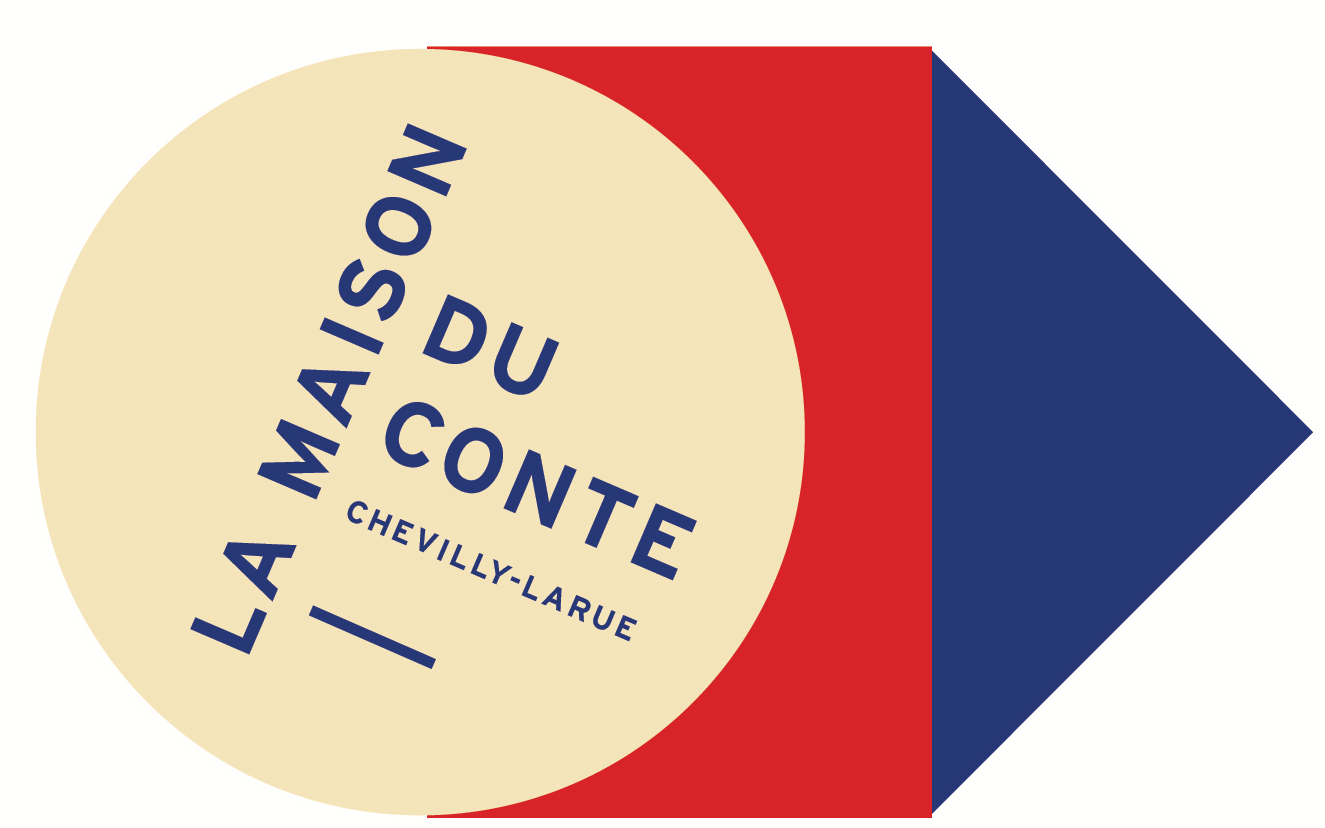 Formulaire de Réclamation Stagiaire / ClientRGPD : Merci de bien vouloir lire et compléter soigneusement le présent formulaire (questions 1 à 5). Chaque question nécessite une réponse obligatoire.L’absence de réponse à une ou plusieurs questions est susceptible de compromettre la bonne gestion de votre réclamation.Les informations personnelles portées sur ce formulaire sont enregistrées dans un fichier informatisé. Nous ne traiterons ou n’utiliserons vos données que dans la mesure où cela est nécessaire pour assurer l’exécution de nos prestations avec une meilleure communication et animation, en tenant compte de l’objet de votre réclamation.Dans le présent formulaire (questions 1 à 5), veillez à ne mentionner aucune information « sensible » selon l’article 9 du RGPD.Dans le cadre de la relation pré-contractuelle ou contractuelle que nous avons initiée, vos données seront conservées en base active pendant une durée qui ne saurait excéder TROIS ans, puis détruites ou archivées de manière intermédiaire dans le cadre de dispositions légales et réglementaires.Conformément à la loi « Informatique et libertés » du 6 janvier modifiée et au Règlement européen N°2016/679/UE du 27 avril 2016, vous bénéficiez d’un droit d’accès, de rectification, de portabilité et d’effacement de vos données ou encore de limitation du traitement. Vous pouvez également, pour des motifs légitimes, vous opposer au traitement des données vous concernant.Pour toute information complémentaire ou réclamation, vous pouvez contacter la Commission Nationale de l’Informatique et des Libertés (plus d’informations sur www.cnil.fr).A compléter par La Maison du ConteLa Maison du Conte8 rue Albert Thuret - 94550 Chevilly-Larue01 49 08 50 85 ou maison.conte@lamaisonduconte.comSIRET : 391 021 128 00015 / APE : 9001 Z / NDA : 11940317294www.lamaisonduconte.com-1- Prénom/Nom de l’interlocuteur du réclamant-2- Coordonnées du réclamant (adresse mail / téléphone / adresse postale)-3-Identification précise du mode de réponse souhaité (adresse mail OUpostale de l’interlocuteur émetteur).-4- Objet précis de la réclamation.-5-Description explicite de la réclamation (dysfonctionnement identifié, date, lieu, intervenants, conditions éventuelles de survenue du dysfonctionnement, etc.).-6- Numéro et date de réception de la réclamation.-7- Identification du mode de réception de la réclamation : N° Tel/Adresse Mail/Postale/Lieu physique (si réclamation orale par téléphone ou en face-à-face, celle-ci devra être reformulée oralement à l’interlocuteur par Marie-Hélène Rio, et l’interlocuteur devra la confirmer sous forme écrite dans ses meilleurs délais). La réclamation écrite seraannexée au présent formulaire.-8-Type et modalités de réponse adressée à l’interlocuteur.-9-Date de clôture de la réclamation.